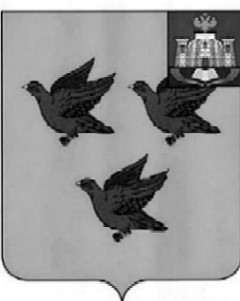 РОССИЙСКАЯ ФЕДЕРАЦИЯОРЛОВСКАЯ ОБЛАСТЬЛИВЕНСКИЙ ГОРОДСКОЙ СОВЕТ НАРОДНЫХ ДЕПУТАТОВРЕШЕНИЕ«01» декабря 2022 г. № 14/187-ГС                          Принято на 14 заседанииЛивенского городского Советанародных депутатов VI созываО согласовании инвестиционной программыпо реконструкции системы теплоснабженияВ соответствии с Федеральным законом от 06 октября . № 131-ФЗ «Об общих принципах организации местного самоуправления в Российской Федерации», Ливенский городской Совет народных депутатов РЕШИЛ:1. Согласовать инвестиционную программу по реконструкции системы теплоснабжения МУП «Ливенские тепловые сети» на период 2023 – 2025 годов.2. Настоящее решение вступает в силу со дня его официального опубликования.3. Копию настоящего решения направить МУП «Ливенские тепловые сети».Председатель Ливенского городскогоСовета народных депутатов                                                               Е.Н. Конищева